DOSSIER-TYPE de demande d’autorisationTRAITEMENT DE L’INSUFFISANCE RENALE CHRONIQUEPAR EPURATION EXTRA-RENALE□ CENTRE D’HEMODIALYSE□ uNITE DE DIALYSE MEDICALISEE OU UNITE D’AUTODIALYSE□ DIALYSE A DOMICILEDEMANDE PRESENTEE PAR :  Nota : Ce dossier type est une trame proposée par l’Agence de régulation de l’action sanitaire et sociale (ARASS). Il est toutefois recommandé aux promoteurs de l’utiliser comme support en vue de faciliter la formalisation de la demande et son instruction. Il est de la responsabilité du promoteur de s’assurer que son dossier est bien complet et conforme à l’arrêté n° 1453 CM du 18 septembre 2020 fixant la procédure d’autorisation en application de la loi du pays n°2020-4 du 16 janvier 2020 modifiée relative à l’organisation sanitaire de la Polynésie française.Attention, tout dossier incomplet est rejeté de plein droit.Les dossiers de demande d’autorisation sont transmis à l’Agence de régulation de l’action sanitaire et sociale (ARASS) obligatoirement en deux (2) exemplaires :un exemplaire en version papier adressé :soit par lettre recommandée avec accusé réception ;soit par remise en main propre à l’ARASS ;ET un exemplaire en version dématérialisée :soit sur clé USB remis avec le dossier papier ;soit envoyé à l’adresse électronique suivante : secretariat@arass.gov.pf soit envoyé via un outil numérique sécurisé (Transferpro…). Un dossier différent doit être renseigné pour chaque modalité de l’activité listée dans l’arrêté n°1452 CM du 18 septembre 2020 modifié relatif à la carte sanitaire (hémodialyse en centre, hémodialyse en unité de dialyse médicalisée ou en unité d’auto-dialyse, dialyse à domicile) et pour chaque site géographiqueCadre réglementaireSchéma d’organisation sanitaire 2016-2021 adopté par la délibération n° 2016-12 APF du 16 février 2016 Loi du pays n° 2020-4 du 16 janvier 2020 modifiée relative à l’organisation sanitaire de la Polynésie françaiseArrêté n° 1452/CM du 18 septembre 2020 modifié relatif à la carte sanitaire Arrêté n° 1453/CM du 18 septembre 2020 fixant la procédure d’autorisation en application de la loi du pays n°2020-4 du 16 janvier 2020 relative à l’organisation sanitaire de la Polynésie françaiseArrêté n° 548/CM du 24 mars 2004 modifié relatif aux critères de qualité et conditions d’organisation, de fonctionnement ainsi que d’évaluation des réseaux de santéArrêté n° 194/CM du 4 février 2009 modifié relatif aux conditions techniques de fonctionnement de l’activité de traitement de l’insuffisance rénale chronique par épuration extrarénaleArrêté n° 195/CM du 4 février 2009 modifié relatif aux locaux, matériels techniques et dispositifs médicaux dans les établissements de santé exerçant l’activité « traitement de l’insuffisance rénale chronique par épuration extrarénale »Arrêté n° 486/CM du 23 mars 2023 relatif au bilan de la carte sanitaire relatif à l’activité de soins « traitement de l’insuffisance rénale chronique » et ouvrant une période de dépôt des demandes d’autorisation la concernant.TABLE DES MATIERES1	DOSSIER ADMINISTRATIF	41.1	Auteur de la demande	41.1.1	Désignation exacte de l'établissement et implantation	41.1.2	Forme d'exploitation (cocher case correspondante)	41.2	Présentation de l’établissement demandeur	51.2.1	Lits et places	51.2.2	Autres activités de soins autorisées	61.2.3	Equipements matériels lourds (EML)	61.3	Présentation de l’opération envisagée et de ses motivations	71.3.1	Nature de la demande	71.3.2	Motivation de la demande	71.3.3	Délai de réalisation	81.3.4	Conventions de coopération	81.3.5	Engagements du demandeur : cf formulaire en annexe 6	82	DOSSIER DU PERSONNEL	92.1	Personnel de direction et personnel administratif	92.2	Personnel médical	92.3	Autres personnels	92.4	Effectifs en lien avec la présente demande d’autorisation : cf fiches techniques	93	DOSSIER TECHNIQUE	103.1	Activité de dialyse du demandeur	103.2	Conditions techniques du projet	103.3	Dossiers des personnels : cf fiches techniques.	103.4	Plans des locaux	104	DOSSIER FINANCIER	114.1	Devis estimatif du coût de l'opération	114.2	Modalités de financement de l'opération	114.3	Établissements hospitaliers sous dotation globale de financement ou délivrant des prestations tarifées :	114.4	Autres établissements hospitaliers privés, estimation des coûts prévisionnels et des recettes :	115	EVALUATION	12Annexe 1 : FICHE TECHNIQUE A	13Annexe 2 : FICHE TECHNIQUE B	17Annexe 3 : FICHE TECHNIQUE C	20Annexe 4 : FICHE TECHNIQUE D	23Annexe 5 : FICHE TECHNIQUE E	25Annexe 6 : Formulaire d’engagement du demandeur	27Annexe 7 : Fiche d’information à communiquer à l’ensemble des personnels nominativement cités dans ce dossier et faisant l’objet d’un traitement de données par l’ARASS	28DOSSIER ADMINISTRATIFAuteur de la demande1 L’auteur de la demande est la personne morale ou physique qui assume la responsabilité de l’exploitation de la structure de soins ou de l’équipement2 Tout contact courriel concernant l’instruction de ce dossier se fera via cette adresse.Désignation exacte de l'établissement et implantationDans le cas d'un établissement hospitalier public, produire la délibération du conseil d'administration, l'avis de la commission médicale d'établissement et celui du comité technique et le projet d'établissement et adopté par le conseil d'administration.Dans le cas d’un établissement hospitalier privé, indiquer :pour les personnes physiques, les noms, prénoms, profession, nationalité et domicile personnel ;pour les personnes morales, la raison sociale et l’adresse ainsi que le nom, la qualité et l’adresse personnelle du représentant de la personne morale, le numéro Tahiti.Forme d'exploitation (cocher case correspondante)	par un établissement hospitalier public 	par un organisme à but non lucratif, association, fondation ou œuvre à caractère philanthropique	par une société commerciale (indiquer si celle-ci est distincte de la société civile immobilière)	par un établissement comportant un budget annexe à celui de la Polynésie française	par un service public territorial	par tout autre personne morale ou physique, préciser :Présentation de l’établissement demandeur Présentation générale de l’établissement :Lits et placesNombre total de lits et places existant dans l'établissement (préalablement à la demande) et répartition par discipline et spécialitéAutres activités de soins autoriséesEquipements matériels lourds (EML)Présentation de l’opération envisagée et de ses motivationsNature de la demandeRéférence : Arrêté n°1452 CM du 18 septembre 2020 modifié relatif à la carte sanitaire Hémodialyse en centre Hémodialyse en unité de dialyse médicalisée ou en unité d’autodialyse Dialyse à domicile par hémodialyse ou par dialyse péritonéale- Lieu d'implantation de l’activité sollicitée :- Couverture territoriale si dialyse à domicile :- Nombre de postes demandés :Motivation de la demandeDélai de réalisation - date prévisionnelle de début des travaux :- durée prévisionnelle d’exécution des travaux : - date prévisionnelle d’installation :- conséquence sur le fonctionnement de la structure :- organisation temporaire adoptée :Conventions de coopération Joindre au dossier les conventions de coopération signées définissant les modalités de coopération pour la mise en œuvre des modalités non réalisées en propres et les modalités de fonctionnement (art 32 Arrêté n°194 CM du 4 février 2009).Engagements du demandeur : cf formulaire en annexe 6DOSSIER DU PERSONNELPersonnel de direction et personnel administratifPersonnel médical Par spécialité et/ou unité (service), HORS services transversaux (LABM, pharmacie…)Autres personnels Les informations ne sont pas nominatives, il s’agit de faire apparaître un effectif temps plein par « catégorie/spécialité/statut ». L’effectif de cadres de santé doit être distinct des « faisant fonction de cadre de santé »Une ligne par catégorieEffectifs en lien avec la présente demande d’autorisation : cf fiches techniquesDOSSIER TECHNIQUEActivité de dialyse du demandeurPour chaque modalité proposée et pour chaque site de traitement, préciser :le nombre de patients chroniques traités l’année n-1 (sans compter les patients vacanciers et en repli), le nombre de séances pour les patients chroniques réalisées l’année n-1,le nombre de patients autres : vacanciers, replis …le nombre de séances réalisées l’année n-1 pour les patients autres.Conditions techniques du projet Remplir une fiche pour chacune des modalités de traitement mises en œuvre en propre sur le site de la demande (uniquement pour les nouvelles demandes) :fiche A pour la modalité Centre d'hémodialysefiche B pour la modalité Unité de dialyse médicaliséefiche C pour la modalité Unité d'autodialysefiche D pour la modalité Dialyse péritonéale à domicilefiche E pour la modalité Hémodialyse à domicileDossiers des personnels : cf fiches techniques.Plans des locauxJoindre : – Plan de situation ;– Plan de masse de l'établissement ;– Plan détaillé par niveau (bâti à modifier) – Plan détaillé des locaux médicaux et techniques destinés à recevoir l’équipement, les installations annexes et les lieux d’accueil des patients.Installations de sécurité (évacuation, assainissement, alimentation normale et de secours, protection, …)NB - Les plans doivent être orientés et comporter l'indication de l'échelle à laquelle ils sont dressés.DOSSIER FINANCIER Devis estimatif du coût de l'opérationModalités de financement de l'opérationMontant des :Capitaux propres : Autofinancement : Emprunts Indiquer leur durée		, leur taux Location-vente (autorisée uniquement pour les établissements de santé privés) :Indiquer sa durée :Subventions éventuelles demandées :Autres modalités de financement :Présenter les structures juridiques et financières qui permettront le fonctionnement de l’établissement.Établissements hospitaliers sous dotation globale de financement ou délivrant des prestations tarifées :-	Budget d'exploitation prévisionnel et les modalités de compensation des surcoûts relatifs à l'opération (frais financiers, de personnels, fournitures médicales, consommables, amortissements, maintenance, logistique) ;-	Analyse pluriannuelle des investissements à 7 ans et de leurs surcoûts induits en investissement et exploitation.Autres établissements hospitaliers privés, estimation des coûts prévisionnels et des recettes :Fournir le compte d’exploitation prévisionnel en référence à la nomenclature générale des actes professionnels de la protection sociale et aux tarifs en vigueur pour des établissements comparables. Ce compte d’exploitation prévisionnel devra faire apparaître la part des dépenses restant à la charge des régimes obligatoires de protection sociale.EVALUATIONEngagement sur :- Evaluation de l'activité :- évaluation quantitative de l'activité : nombre de patients dialysés et nombre de séances par modalité (patients chroniques, vacanciers, autres), nombre de patients inscrits sur liste d'attente de greffes (patients chroniques), nombre de consultations de prévention et de suivi prédialyse-	dispositif d'évaluation des conventions (patients orientés sur des modalités de traitement non réalisées en propre, replis, patients hospitalisés, patients transplantés, patients décédés) - Mise en place d'une démarche qualité :-	évaluation du dispositif d'information des patients,-	évaluation du dispositif de formation à la dialyse et d'éducation thérapeutique des patients,-	évaluation de la satisfaction des patients (enquêtes de satisfaction, suivi des plaintes),-	évaluation de la formation et de la compétence (expérience) des personnels non médicaux,-	suivi d'indicateurs de prise en charge, de qualité de traitement et de prévention des risques :indicateurs de prise en charge du Réseau Epidémiologique et Information en Néphrologie (REIN) :  état nutritionnel des patients (IMC, albuminémie), prise en charge de l'anémie (taux d'hémoglobine), 1ère séance de dialyse en urgence, 1ère séance de dialyse sur cathéter, 1ère mise en dialyse par DP, KT/V.suivi des infections nosocomiales (taux d'infection en DP), qualité des voies d'abord (taux de thrombose des abords vasculaires), qualité du traitement de l'eau ….Préciser les éléments mis en œuvre à la date de la demande.Annexe 1 : FICHE TECHNIQUE AModalité "Centre d'hémodialyse"Nom et adresse de l'établissement hospitalier au sein duquel est situé le centreExistence au sein de cet établissement de lits de :Médecine ou chirurgie :	OUI  	NON  Néphrologie :	OUI  	NON  Activité prévisionnelle en nombre de patients chroniques susceptibles d'être pris en charge sur ce site (effectifs de patients une semaine donnée)- Minimum |__|__|__|	- Maximum |__|__|__|Locaux- Superficie totale	|__|__|__|- Superficie des salles de traitement	|__|__|__|- Nombre total de postes installés	|__|__|__|- dont nombre de postes de repli	|__|__|__|- dont nombre de postes d'entraînement	|__|__|__|- Nombre de générateurs de secours	|__|__|__|- Nombre de box d'isolement	|__|__|__|- Accessibilité des personnes à mobilité réduite	OUI  	NON  Personnels(dans le cas d’une demande modifiant l’existant, préciser le personnel en poste et à recruter)Personnel médicalNéphrologuesPraticiens assurant le fonctionnement du centre :	- Effectif  |__|__|	ETP  |__|__|Pour chaque praticien, préciser les noms, prénoms et date de la qualification ou compétence ordinale en néphrologie.Pharmacien	- Effectif  |__|__|	ETP  |__|__|Autres spécialistesPour les praticiens collaborant au fonctionnement du centre, préciser les noms, prénoms et modalités de collaboration.Cardiologue	- PharmacienChirurgien	- BiologisteRadiologue	- Anesthésiste réanimateur ou réanimateur médicalPersonnel paramédical- Infirmiers :	Effectif  |__|__|	dont encadrement  |__|__|	ETP       |__|__|	dont encadrement  |__|__|- Aide soignant :	Effectif  |__|__|	ETP  |__|__|- Diététicienne * :	Effectif  |__|__|	ETP  |__|__|- Ass. Sociale * :	Effectif  |__|__|	ETP  |__|__|- Psychologue * :	Effectif  |__|__|	ETP  |__|__|* en propre ou par conventionAutres- Technicien :	Effectif  |__|__|	ETP  |__|__|FonctionnementHoraires hebdomadaires habituels d'ouverturePermanence pendant les heures d'ouverture- Joindre un planning prévisionnel des personnels médicaux et paramédicaux.	Astreinte médicale et paramédicale en dehors des heures d'ouvertureAstreinte des néphrologues- Joindre un tableau nominatif d'astreinte prévisionnelle pour le centre.- Si l'astreinte est commune avec d'autres modalités gérées par l'établissement ou par d'autres établissements, préciser lesquelles.Astreinte infirmière- Joindre un tableau nominatif d'astreinte prévisionnelle pour le centre.	Organisation des consultations - Joindre le planning prévisionnel- Local dédié	OUI  	NON  	Nombre prévisionnel total de séances dans le centre par 24 heures     |__|__|__|__|	Utilisation partagée des locaux pour d'autres modalités (UDM ou Autodialyse Assistée)OUI  	NON  Si OUI, joindre un planning prévisionnel d'utilisation des locaux de traitement en fonction des modalités de prise en charge.Possibilité d'hospitalisation à temps complet des maladesNom et adresse de l'établissement au sein duquel est organisée l'hospitalisation des malades.Capacité d'accueil en hospitalisation à temps complet disponible pour les patients du centre|__|__|__|- Si les entités juridiques de l'établissement demandeur et de l'établissement hospitalier sont différentes, joindre la convention signée organisant ce fonctionnement. Accès à d'autres équipements	En propre	par convention- Laboratoire d'analyses médicales		- Service de réanimation		- Equipement d'imagerie		En cas d'accès "par convention", joindre la convention signée.Accueil des patients vacanciers ou en déplacement OUI  	NON  Si OUI : - Nombre prévisionnel de patients 	|__|__|__|- Nombre de postes dédiés                |__|__|Formation des patients et/ou des tiers aidant à l'autodialyse ou à la dialyse à domicile- Formation à la dialyse péritonéale :	OUI  	NON  - Formation à l'hémodialyse : 	OUI  	NON  Si OUI, préciser :- Local spécifique	OUI  	NON  - Nombre de postes d'entraînement à l'hémodialyse installés |__|__|- Nom du médecin néphrologue responsable- Nombre d'IDE assurant cette formation	 - Effectif  |__|__|	- ETP  |__|__|Si NON, préciser le nom de l'établissement assurant la formation et joindre la convention signée. 	Activité de repli- Nombre total de patients susceptibles d'être repliés sur le centre eu égard aux conventions de coopération signées et aux autres modalités gérées par le demandeur         |__|__|__|Annexe 2 : FICHE TECHNIQUE BModalité "Unité de dialyse médicalisée"Nom et adresse du site d'implantationActivité prévisionnelle en nombre de patients chroniques susceptibles d'être pris en charge sur ce site (effectifs de patients une semaine donnée)- Minimum |__|__|__|	- Maximum |__|__|__|Locaux- Superficie totale	|__|__|__|- Superficie des salles de traitement	|__|__|__|- Nombre total de postes installés	|__|__|__|- dont nombre de postes de repli	|__|__|__|- dont nombre de postes d'entraînement	|__|__|__|- Nombre de générateurs de secours	|__|__|__|- Nombre de box d'isolement	|__|__|__|Personnels(dans le cas d’une demande modifiant l’existant, préciser le personnel en poste et à recruter)Personnel médicalEquipe de néphrologues assurant le fonctionnement - Effectif	|__|__|	- ETP	|__|__|Préciser les noms, prénoms et qualification des médecins intervenant dans l'UDM.Autres spécialistesPréciser les noms, prénoms, qualification et modalités d'intervention.Pharmacien - Effectif	|__|__|	- ETP	|__|__|Personnel paramédical- IDE :	Effectif  |__|__|	ETP  |__|__|- Aide soignant :	Effectif  |__|__|	ETP  |__|__|- Diététicienne * :	Effectif  |__|__|	ETP  |__|__|- Ass. Sociale * :	Effectif  |__|__|	ETP  |__|__|- Psychologue * :	Effectif  |__|__|	ETP  |__|__|* en propre ou par conventionAutres- Technicien :	Effectif  |__|__|	ETP  |__|__|FonctionnementHoraires hebdomadaires habituels d'ouverturePermanence pendant les heures d'ouverture- Joindre un planning prévisionnel des personnels médicaux et paramédicaux.- Décrire la procédure mise en place pour la prise en charge des urgences dans l'unité.	Astreinte médicale en dehors des heures d'ouverture- Joindre un tableau prévisionnel et nominatif d'astreinte médicale pour l'unité.- Si l'astreinte est commune avec d'autres modalités gérées par l'établissement ou par d'autres établissements, préciser lesquelles.	Organisation des consultations mensuelles et des visites en cours de séance - Joindre le planning prévisionnel- Local de consultation dédié	OUI  	NON  	Nombre prévisionnel total par 24 heures de séances pour l'unité    |__|__|__|__|	Utilisation partagée des locaux pour d'autres modalités (Centre d'hémodialyse, autodialyse assistée)	OUI  		NON  Si OUI, joindre un planning prévisionnel d'utilisation des locaux en fonction des modalités de prise en charge.Possibilité d'hospitalisation à temps complet des malades Nom et adresse de l'établissement au sein duquel est organisée l'hospitalisation éventuelle des patients de l'unité.Capacité d'accueil en hospitalisation à temps complet disponible pour les patients
de l'unité   |__|__|__|- Si les entités juridiques de l'établissement demandeur et de l'établissement hospitalier sont différentes, joindre la convention signée organisant ce fonctionnement. Accueil des patients vacanciers ou en déplacement OUI  	NON  Si OUI : - Nombre prévisionnel de patients 	|__|__|__|- Nombre de postes dédiés                |__|__|Formation des patients et/ou des tiers aidant à l'autodialyse ou à la dialyse à domicile- Formation à la dialyse péritonéale :	OUI  	NON  - Formation à l'hémodialyse : 	OUI  	NON  Si OUI, préciser :- Local spécifique	OUI  	NON  - Nombre de postes d'entraînement à l'hémodialyse installés |__|__|- Nom du médecin néphrologue responsable- Nombre d'IDE assurant cette formation	 - Effectif  |__|__|	- ETP  |__|__|Si NON, préciser le nom de l'établissement assurant la formation et joindre la convention signée. 	Activité de repli- Nom du centre vers lequel seront réalisés les replis (joindre la convention signée)- Nombre total de patients susceptibles d'être repliés sur l'unité de dialyse médicalisée eu égard aux conventions de coopération signées    |__|__|__|Annexe 3 : FICHE TECHNIQUE CModalité "Unité d'autodialyse"Non et adresse du site d'implantationActivité prévisionnelle en nombre de patients chroniques susceptibles d'être pris en charge sur ce site (effectifs de patients une semaine donnée)	Autodialyse assistée	- minimum  |__|__|__|	- maximum  |__|__|__|	Autodialyse simple	- minimum  |__|__|__|	- maximum  |__|__|__|Locaux pour l'autodialyse assistée- Superficie totale	|__|__|__|- Superficie des salles de traitement	|__|__|__|- Nombre total de postes installés	|__|__|__|- Nombre de générateurs de secours	|__|__|__|Locaux pour l'autodialyse simple- Superficie totale	|__|__|__|- Superficie des salles de traitement	|__|__|__|- Nombre total de postes installés	|__|__|__|Accessibilité des locaux d'autodialyse pour les personnes à mobilité réduite :OUI  	NON  Personnels(dans le cas d’une demande modifiant l’existant, préciser le personnel en poste et à recruter)Personnel médicalEquipe de néphrologues assurant le fonctionnement- Effectif  |__|__|	- ETP  |__|__|Préciser les noms, prénoms et qualification des médecins.Pharmacien- Effectif  |__|__|	- ETP  |__|__|Personnel paramédical pour l'unité (y compris IDE libérales)- IDE :	Effectif  |__|__|	ETP  |__|__|- Aide soignant :	Effectif  |__|__|	ETP  |__|__|- Diététicienne * :	Effectif  |__|__|	ETP  |__|__|- Ass. Sociale * :	Effectif  |__|__|	ETP  |__|__|- Psychologue * :	Effectif  |__|__|	ETP  |__|__|* en propre ou par conventionAutres Technicien :	Effectif  |__|__|	ETP  |__|__|FonctionnementHoraires hebdomadaires habituels d'ouvertureEn cas de mise en œuvre des 2 types d'autodialyse (simple et assistée), préciser les horaires d'ouverture pour chacune des 2 modalités.Utilisation partagée des locaux pour d'autres modalités (Centre d'hémodialyse, unité de dialyse médicalisée)	OUI  	NON  Si OUI, joindre un planning prévisionnel d'utilisation des locaux en fonction des modalités de prise en charge.Nombre prévisionnel total de séances pour l'unité par 24 heures- en autodialyse assistée     |__|__|__|__|- en autodialyse simple      |__|__|__|__|	Astreinte médicale- Décrire la permanence des soins médicale et paramédicale pendant les heures d'ouverture.-	Décrire les modalités de l'astreinte en dehors des heures d'ouverture et joindre un tableau prévisionnel et nominatif d'astreinte médicale pour l'unité.- Si l'astreinte est commune avec d'autres modalités gérées par l'établissement ou par d'autres établissements, préciser lesquelles.- Décrire la procédure mise en place en cas d'urgence dans l'unité.	Organisation des consultations et des visites par les néphrologues - Décrire les modalités envisagées de mise en œuvre.Possibilité d'hospitalisation à temps complet des malades Nom et adresse de l'établissement au sein duquel est organisée l’hospitalisation éventuelle des patients.Capacité d'accueil en hospitalisation à temps complet disponible pour les patients de l'unité   |__|__|__|- Si les entités juridiques de l'établissement demandeur et de l'établissement hospitalier sont différentes, joindre la convention signée organisant ce fonctionnement.  	Repli- Nom du centre ou de l'UDM vers lequel seront réalisés les replis (joindre la convention signée).Accueil des patients vacanciers ou en déplacement OUI  	NON  Si OUI : - Nombre prévisionnel de patients 	|__|__|__|- Nombre de postes dédiés                |__|__|Annexe 4 : FICHE TECHNIQUE DModalité "Dialyse péritonéale à domicile"Nom et adresse du (site ou des sites) où se pratique la formation des patients (par le demandeur ou par convention)Nombre prévisionnel de patients pris en charge à domicile par cette modalité hors entraînement (effectifs de patients une semaine donnée)- Minimum |__|__|__|	- Maximum |__|__|__|Individualisation d'une unité de formation et de suivi des patientsOUI  	NON  Si OUI, préciser :- Local d'information des patients	OUI  	NON  - Local de formation des patients	OUI  	NON  - Accessibilité des personnes à mobilité réduite	OUI  	NON  Si NON, préciser :- le lieu de formation des patients- le lieu de suivi des patientsPersonnels :(dans le cas d’une demande modifiant l’existant, préciser le personnel en poste et à recruter)Personnel médical pour la formation et le suivi :- Néphrologues responsables de l'activité : noms, prénoms, qualificationPersonnel paramédical pour la formation et le suivi :- IDE dédiées à la DP (formation et suivi) :	Effectif  |__|__|	ETP  |__|__|- Diététicienne * :	Effectif  |__|__|	ETP  |__|__|- Ass. Sociale * :	Effectif  |__|__|	ETP  |__|__|- Psychologue * :	Effectif  |__|__|	ETP  |__|__|* en propre ou par conventionFonctionnement 	Astreinte médicale-	Joindre un tableau d'astreinte nominatif prévisionnel pour les patients pris en charge.-	Si l'astreinte est commune avec d'autres modalités gérées par l'établissement ou par d'autres établissements, préciser lesquelles.	Astreinte infirmière - Joindre un tableau d'astreinte prévisionnel.	Procédure mise en place pour les urgences- A joindre au dossier.	Activité de repli-	Nom du centre d'hémodialyse assurant le repli en cas de nécessité temporaire ou définitive de traiter les patients par l'hémodialyse.-	Joindre la convention signée organisant ce fonctionnement.	Possibilité d'hospitalisation des patients-	Nom de l'établissement accueillant les patients nécessitant une hospitalisation urgente.- Joindre la convention signée organisant ce fonctionnement.Annexe 5 : FICHE TECHNIQUE EModalité "Hémodialyse à domicile"Nom et adresse du (site ou des sites) où se pratique la formation des patients (par le demandeur ou par convention)Nombre prévisionnel de patients pris en charge à domicile par cette modalité hors entraînement (effectifs de patients une semaine donnée)- Minimum |__|__|__|	- Maximum  |__|__|__|Individualisation d'une unité de formation et de suivi des patientsOUI  	NON  Si OUI, préciser :- Local d'information des patients	OUI  	NON  - Local de formation des patients	OUI  	NON  - Accessibilité des personnes à mobilité réduite	OUI  	NON  Si NON, préciser :- le lieu de formation des patients- le lieu de suivi des patientsPersonnels :(dans le cas d’une demande modifiant l’existant, préciser le personnel en poste et à recruter)Personnel médical pour la formation et le suivi :- Néphrologues responsables de l'activité : noms, prénoms, qualificationPersonnel paramédical pour la formation et le suivi :- IDE dédiées (formation et suivi) :	Effectif  |__|__|	ETP  |__|__|- Diététicienne * :	Effectif  |__|__|	ETP  |__|__|- Ass. Sociale * :	Effectif  |__|__|	ETP  |__|__|- Psychologue * :	Effectif  |__|__|	ETP  |__|__|* en propre ou par conventionAutre- Technicien :	Effectif  |__|__|	ETP  |__|__|Fonctionnement 	Astreinte médicale-	Joindre un tableau d'astreinte nominatif prévisionnel pour les patients pris en charge.-	Si l'astreinte est commune avec d'autres modalités gérées par l'établissement ou par d'autres établissements, préciser lesquelles.	Procédure mise en place pour les urgences- A joindre au dossier.	Activité de repli-	Nom du centre d'hémodialyse ou de l'unité de dialyse médicalisée assurant le repli.-	Joindre la convention signée organisant ce fonctionnement.	Possibilité d'hospitalisation des patients-	Nom de l'établissement accueillant les patients nécessitant une hospitalisation urgente.-	Joindre la convention signée organisant ce fonctionnement.Annexe 6 : Formulaire d’engagement du demandeurJe soussigné(e), □ M □ Mme ………………………………………..……………………………………………………………………………………………………..Précisez la fonction : ……………………………………………………………………………………………………………………………………………….m’engage  :à réaliser et à maintenir les conditions d’implantation du projet prévues dans la demande et à respecter les conditions techniques de fonctionnement fixées par les arrêtés n° 194/CM et 195/CM modifiés du 4 février 2009 ;à respecter les dépenses à la charge des régimes de protection sociale (celles-ci devront être exprimées en référence notamment aux nomenclatures et tarifs retenus par les régimes de protection sociale) ;à respecter les effectifs et la qualification des personnels prévus dans la demande et à ne pas modifier les caractéristiques du projet tel qu’il aura été autorisé ;à mettre en œuvre l’évaluation en déterminant à l’avance les indicateurs et modalités de recueil et de traitement des indicateurs envisagés ;à renseigner le système d’information du REIN  (Réseau Epidémiologique et Information en Néphrologie https://www.agence-biomedecine.fr/R-E-I-N-Reseau-Epidemiologique-et-Information-en-Nephrologieà informer le directeur de l’ARASS des modifications conformément aux dispositions de la loi du pays n° 2020-4 du 16 janvier 2020.Fait à ………………………………, le ……..…/…………./………..SignatureAnnexe 7 : Fiche d’information à communiquer à l’ensemble des personnels nominativement cités dans ce dossier et faisant l’objet d’un traitement de données par l’ARASSInformations relatives aux données à caractère personnelPour permettre l’examen et le suivi des demandes d’autorisation d’activité, l’ARASS procède à un traitement de données personnelles sur le fondement de l’article 6.1. e) du Règlement (UE) 2016/679 du Parlement européen et du Conseil du 27 avril 2016 (Règlement général sur la protection des données, ou RGPD).Les données sont conservées par les services de l’ARASS tout au long de l’existence juridique de la structure titulaire de l’autorisation évaluée, et ne peuvent être communiquées qu’à des destinataires internes à l’ARASS. Conformément aux dispositions de l’article 56 de la loi n° 78-du 6 janvier 1978 relative à l'informatique, aux fichiers et aux libertés (loi informatique et libertés), vous disposez d’un droit d’accès, de rectification, d’effacement et de portabilité des données vous concernant. Vous pouvez également demander, sous certaines conditions, la limitation du traitement de vos données. Vous pouvez exercer ces droits, en vous adressant à l’ARASS (cf. coordonnées ci-dessus).Vous disposez également d’un droit d'introduire une réclamation auprès de la CNIL, www.cnil.fr, si vous considérez que le traitement de données à caractère personnel vous concernant constitue une violation de la loi informatique et libertés.Ces dispositions sont également applicables aux professionnels médicaux et paramédicaux dont des données à caractère personnel sont requises dans la partie « dossier des personnels » du présent document. Pour toute question relative à l’utilisation de vos données, vous pouvez contacter la Déléguée à la Protection des Données (DPD). Déléguée à la Protection des Données (DPD)DPOService de l’informatiqueBP 4574, 98713 Papeete, TahitiCourriel : dpo@informatique.gov.pf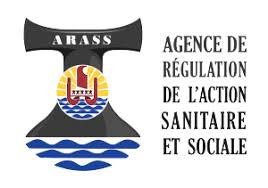 Cadre réservé à l’ARASSDate de dépôt du dossier : 	Date d’accusé de réception : 	Date de complétude : 	Auteur de la demande 1Statut juridique du demandeur□ personne physique   □ personne morale   Nom ou raison socialeAdresse géographique et postale (du siège social s’il s’agit d’une personne morale) N° TAHITINom et coordonnées du représentant légal de la personne morale, auteure de la demande2Nom, fonction et coordonnées de la personne référente du projet (si différente du représentant légal)Désignation exacte de l'établissementImplantation (île, commune)Adresse géographique Adresse postale du lieu d'implantation de l'activitéMEDECINEService, unité fonctionnelleLitsPlacesCHIRURGIEService, unité fonctionnelleLitsPlacesGYNECO-OBSTETRIQUELitsPlacesService, unité fonctionnellePSYCHIATRIE ADULTEService, unité fonctionnelleLitsPlacesPSYCHIATRIE INFANTO-JUVENILEService, unité fonctionnelleLitsPlacesSOINS DE SUITE ET REED. READAPT  FONCT.Service, unité fonctionnelleLitsPlacesSOINS DE LONGUE DUREESpécialité ou service, unité fonctionnelleLitsPlacesHADPlacesACTIVITES DE SOINSCapacitéRéférences arrêté d’autorisationLieu d’implantationCouverture territorialeDate d'installationTraitement de l'insuffisance rénale chronique par épuration extra-rénale :             Hémodialyse en centreHémodialyse en unité de dialyse médicalisée ou en unité d’autodialyseDialyse à domicile par hémodialyse ou par dialyse péritonéaleGreffes d’organes, tissus et cellules :       Greffe rénaleGreffe de cornéeNéonatalogie-réanimation néonataleNeurochirurgieEMLnbreTYPERéférences arrêtéd'autorisationDated'installationCyclotron à usage médicalGamma-caméra non munie d’un détecteur de positons en coïncidence, couplée ou non à un scannerGamma-caméra munie d’un détecteur de positons en coïncidence, couplée à un scanner (TEP-scan)Appareil d’imagerie par résonance magnétique nucléaire à utilisation clinique (IRM) Caisson hyperbareScanographe à usage médical non couplé à une gamma-caméraTable numérique d’imagerie interventionnelle Accélérateur linéaire de particules à usage médicalDemande sur le site géographiqueAutres activités développées en propre ou par coopérationAutres activités développées en propre ou par coopérationModalités mises en œuvre par le demandeurDemande sur le site géographiqueen propre sur d’autres sitespar convention de coopérationCentre d'hémodialyseHémodialyse en unité de dialyse médicaliséeHémodialyse en unité d'autodialyse simpleHémodialyse en unité d'autodialyse assistéeHémodialyse à domicileDialyse péritonéale à domicileCohérence de l’opération avec le projet médical et d’établissement et/ou le contrat d’objectif et de moyen établi avec la Caisse de prévoyance socialeCohérence de l'opération avec le schéma d’organisation sanitaireCohérence avec la carte sanitaireRéponse aux besoins (nombre de patients susceptibles d’être traités et population desservie, nombre de malades en cours de traitement, nombre de malades inscrits sur une liste d’attente…)SpécialitéNombreETPCatégorieETP (total)Nature des chargesN (installation)N + 1N + 2N + 3N + 4N+5N+6Nature des compensations(préciser la nature et le montant)